AMPS講習会in滋賀のお知らせ2年ごとに滋賀でも開催していますAMPS講習会が、東近江で今年も以下の要領で開催されます。滋賀県内より、多くのOTの参加を期待しています。　　　　　　　第86回AMPS講習会（滋賀）の募集日時：平成30年5月2日（水）～6日（日）
会場：滋賀医療技術専門学校（滋賀県近江市）・近江温泉病院
受講資格：作業療法士および作業療法士養成校学生
受講料：8万5千円　　≪内訳：参加費1万円、教材費7万5千円
（英文マニュアル、日本語マニュアル、コンピューターソフト、認定評価者換算、データ管理費）≫
　　　　養成校学生8万円。再受講1万円（教材、換算費別途必要。お問い合わせください）
　申込期限：先着順　参加希望の方は、別紙にてFAX・・お願いいたします。先着順ですので、早めに、返信の程お願いいたします。できれば、３/９までに。FAXいただければ、私どもで、まとめて申し込みします。また、各自でホームページでhttp://amps.xxxxxxxx.jp/course.html で(AMPS講習会で検索を)直接に申し込んでいただいてもけっこうです。ご検討ください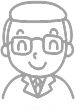 　　　　　　　ＦＡＸ：0749-46-0265　　　　　近江温泉病院　総合リハビリテーションセンター　　　　　石黒　宛AMPS講習会　参加希望　　施設名　　　　　　　　　　　　　　氏　　名①②③